Spolek FRYGATO-EKO                                                                                           IČO:75068354                                                                                                                   Založeno dle zákona č. 83/1990 Sb. registrace MV ČR dne 17.7.2000; č.j.VS-OS/1-31219/96-R V Zákoutí 1135/3, 734 01 Karviná – RájKancelář veřejného ochránce práv                                                                                                                        Údolní  39                                                                                                                                                                              602 00 Brno                                                                                                                                                              JUDr. Stanislav  Křeček                                                                                                                                                            V Karviné dne 10.5.2022Vážený pane doktore,obracíme se na Vás s naléhavou prosbou a žádostí o výpomoc.                                         V Karviné, jedním z nejhorším životním prostředím v ČR, chce francouzská společnost Veolia, podporována městskými, ale i krajskými konšely, postavit spalovnu komunálních odpadů, pro celý Moravskoslezský kraj! V Karviné, která je staletou činností uhelných dolů doslova zdevastována, o jejímž životním prostředí nemůže být skoro řeč!!!Jsme hluboce přesvědčeni, že zde dochází ke hrubému porušování „LISTINY ZÁKLADNÍCH PRÁV A SVOBOD, jako součástí ústavního pořádku České republiky v čl.31- Každý má právo na ochranu zdraví; čl.35 - 1) Každý má právo na příznivé životní prostředí; (3) Při výkonu svých práv nikdo nesmí ohrožovat ani poškozovat životní prostředí, přírodní zdroje, druhové bohatství přírody a kulturní památky nad míru stanovenou zákonem“.           Nechceme se zde více rozepisovat o problému, je to jen jakýsi průvodní dopis se žádosti o výpomoc.                                                                                                                             Více informací je přílohou tohoto dopisu.     Předem mnoho krát děkujeme a přejeme hezký den.Za Spolek FRYGATO-EKO…………………..                                                          ………………..Ing. Václav Gavlovský                                                MUDr. Dominik Tománekpředseda spolku                                                          jednatelPřílohy: 1. Dne 23.8.2021, bylo zasláno doporučeným dopisem na MŽP, Vršovická 65, 100 00 Praha 10, „Nesouhlasné stanovisko s předloženým záměrem“ „Multipalivový kotel K7 v Teplárně Karviná“, kód záměru OV9223.2. Na základě zveřejnění záměru přepracované/doplněné dokumentace „Multipalivový kotel K7 v Teplárně Karviná“, kód záměru OV9223 zveřejněném na úřední desce MSK dne 8.4.2022, Vám oznamujeme následující: Vznesení námitky a rozporu k předložené „Přepracované dokumentace“3.   Střední délka života mužů a žen v ČRMSK u mužů na posledním místě!!!!!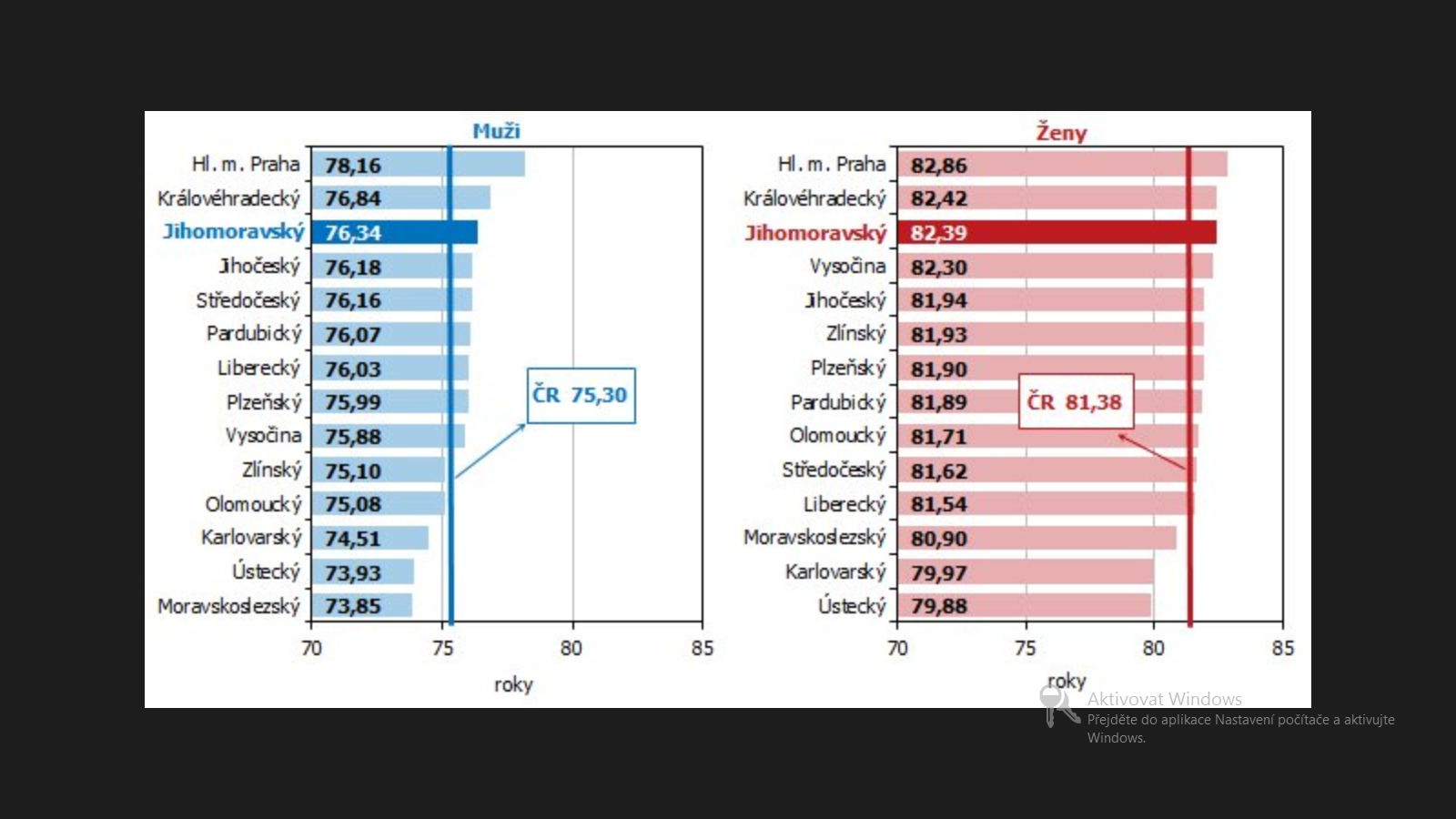 